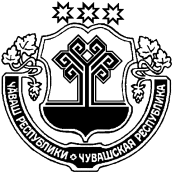 О   внесении   изменений    в    решение Собрания депутатов  Байгильдинского сельского    поселения    «О      бюджете Байгильдинского сельского поселения Канашского    района    на    2022  год и плановый период 2023 и 2024 годов»В соответствии с Бюджетным кодексом Российской Федерации, Федеральным законом «Об общих принципах организации местного самоуправления в Российской Федерации», Уставом Байгильдинского сельского поселения Канашского района Чувашской Республики внести в решение Собрания депутатов 09 декабря 2021 года №24/1 «О бюджете Байгильдинского сельского поселения Канашского района Чувашской Республики  на 2022 год и  плановый период 2023 и 2024 годов», Собрание депутатов Байгильдинского сельского поселения Канашского района решило:1. Внести в решение собрания депутатов Байгильдинского сельского поселения от 09.12.2021 г. № 24/1 «О бюджете Байгильдинского сельского поселения Канашского района Чувашской Республики на 2022 год и  плановый период 2023 и 2024 годов» следующие изменения:а) в статье 1Пункт 1 изложить в следующей редакции: «1. Утвердить основные характеристики бюджета Байгильдинского сельского поселения Канашского района Чувашской Республики (далее - бюджет Байгильдинского сельского поселения) на 2022 год:прогнозируемый общий объем доходов бюджета Байгильдинского сельского поселения в сумме 5474,1 тыс. рублей, в том числе объем безвозмездных поступлений в сумме 3941,4 тыс. рублей; общий объем расходов бюджета Байгильдинского сельского поселения в сумме 6026,2 тыс. рублей;верхний предел муниципального внутреннего долга Байгильдинского сельского поселения на 1 января 2023 года в сумме 0,0 тыс. рублей;прогнозируемый дефицит бюджета Байгильдинского сельского поселения в сумме 552,1 тыс. рублей».б) Внести изменения в приложения 1,3,5, 7 согласно приложениям 1-4 к настоящему решению соответственно. 2. Настоящее решение вступает в силу с момента официального опубликования.Глава Байгильдинского сельского поселения	                                              В.В.ВороноваЧĂВАШ РЕСПУБЛИКИНКАНАШ РАЙОНĚЧУВАШСКАЯ РЕСПУБЛИКА КАНАШСКИЙ РАЙОН ПАЙКИЛТ ЯЛ ПОСЕЛЕНИЙĚН ДЕПУТАТСЕН ПУХĂВ,ЙЫШǍНУ18.04.2022 г.   № 30/2Пайкилт ялěСОБРАНИЕ ДЕПУТАТОВ БАЙГИЛЬДИНСКОГО СЕЛЬСКОГО ПОСЕЛЕНИЯ РЕШЕНИЕ    18.04.2022 г.   № 30/2деревня БайгильдиноПриложение 1к решению Собрания депутатов Байгильдинского сельского поселения Канашского района Чувашской Республики«О бюджете Байгильдинского сельского поселения Канашского района Чувашской Республики на 2022 годи на плановый период                                                  2023 и 2024 годов»Приложение 1к решению Собрания депутатов Байгильдинского сельского поселения Канашского района Чувашской Республики«О бюджете Байгильдинского сельского поселения Канашского района Чувашской Республики на 2022 годи на плановый период                                                  2023 и 2024 годов»Приложение 1к решению Собрания депутатов Байгильдинского сельского поселения Канашского района Чувашской Республики«О бюджете Байгильдинского сельского поселения Канашского района Чувашской Республики на 2022 годи на плановый период                                                  2023 и 2024 годов»Приложение 1к решению Собрания депутатов Байгильдинского сельского поселения Канашского района Чувашской Республики«О бюджете Байгильдинского сельского поселения Канашского района Чувашской Республики на 2022 годи на плановый период                                                  2023 и 2024 годов»Приложение 1к решению Собрания депутатов Байгильдинского сельского поселения Канашского района Чувашской Республики«О бюджете Байгильдинского сельского поселения Канашского района Чувашской Республики на 2022 годи на плановый период                                                  2023 и 2024 годов»ИЗМЕНЕНИЕраспределения бюджетных ассигнований по разделам, подразделам, целевым статьям (муниципальным программам Байгильдинского сельского поселения Канашского района Чувашской Республики) и группам  (группам и подгруппам) видов расходов классификации расходов бюджета Байгильдинского сельского поселения Канашского района Чувашской Республики на 2022 год, предусмотренного приложениями к решению Собрания депутатов Байгильдинского сельского поселения Канашского района Чувашской Республики "О бюджете Байгильдинского сельского поселения Канашского района Чувашской Республики на 2022 год и на плановый период 2023 и 2024 годов"ИЗМЕНЕНИЕраспределения бюджетных ассигнований по разделам, подразделам, целевым статьям (муниципальным программам Байгильдинского сельского поселения Канашского района Чувашской Республики) и группам  (группам и подгруппам) видов расходов классификации расходов бюджета Байгильдинского сельского поселения Канашского района Чувашской Республики на 2022 год, предусмотренного приложениями к решению Собрания депутатов Байгильдинского сельского поселения Канашского района Чувашской Республики "О бюджете Байгильдинского сельского поселения Канашского района Чувашской Республики на 2022 год и на плановый период 2023 и 2024 годов"ИЗМЕНЕНИЕраспределения бюджетных ассигнований по разделам, подразделам, целевым статьям (муниципальным программам Байгильдинского сельского поселения Канашского района Чувашской Республики) и группам  (группам и подгруппам) видов расходов классификации расходов бюджета Байгильдинского сельского поселения Канашского района Чувашской Республики на 2022 год, предусмотренного приложениями к решению Собрания депутатов Байгильдинского сельского поселения Канашского района Чувашской Республики "О бюджете Байгильдинского сельского поселения Канашского района Чувашской Республики на 2022 год и на плановый период 2023 и 2024 годов"ИЗМЕНЕНИЕраспределения бюджетных ассигнований по разделам, подразделам, целевым статьям (муниципальным программам Байгильдинского сельского поселения Канашского района Чувашской Республики) и группам  (группам и подгруппам) видов расходов классификации расходов бюджета Байгильдинского сельского поселения Канашского района Чувашской Республики на 2022 год, предусмотренного приложениями к решению Собрания депутатов Байгильдинского сельского поселения Канашского района Чувашской Республики "О бюджете Байгильдинского сельского поселения Канашского района Чувашской Республики на 2022 год и на плановый период 2023 и 2024 годов"ИЗМЕНЕНИЕраспределения бюджетных ассигнований по разделам, подразделам, целевым статьям (муниципальным программам Байгильдинского сельского поселения Канашского района Чувашской Республики) и группам  (группам и подгруппам) видов расходов классификации расходов бюджета Байгильдинского сельского поселения Канашского района Чувашской Республики на 2022 год, предусмотренного приложениями к решению Собрания депутатов Байгильдинского сельского поселения Канашского района Чувашской Республики "О бюджете Байгильдинского сельского поселения Канашского района Чувашской Республики на 2022 год и на плановый период 2023 и 2024 годов"ИЗМЕНЕНИЕраспределения бюджетных ассигнований по разделам, подразделам, целевым статьям (муниципальным программам Байгильдинского сельского поселения Канашского района Чувашской Республики) и группам  (группам и подгруппам) видов расходов классификации расходов бюджета Байгильдинского сельского поселения Канашского района Чувашской Республики на 2022 год, предусмотренного приложениями к решению Собрания депутатов Байгильдинского сельского поселения Канашского района Чувашской Республики "О бюджете Байгильдинского сельского поселения Канашского района Чувашской Республики на 2022 год и на плановый период 2023 и 2024 годов"(тыс. рублей)(тыс. рублей)(тыс. рублей)(тыс. рублей)(тыс. рублей)(тыс. рублей)НаименованиеРазделПодразделЦелевая статья (муниципальные программы)Группа (группа и подгруппа) вида расходовСумма (увеличение, уменьшение(-))НаименованиеРазделПодразделЦелевая статья (муниципальные программы)Группа (группа и подгруппа) вида расходовСумма (увеличение, уменьшение(-))123456Всего641,4Общегосударственные вопросы010,0Функционирование Правительства Российской Федерации, высших исполнительных органов государственной власти субъектов Российской Федерации, местных администраций01040,0Муниципальная программа "Развитие потенциала муниципального управления" 0104Ч5000000000,0Обеспечение реализации муниципальной программы  "Развитие потенциала муниципального управления"0104Ч5Э00000000,0Основное мероприятие "Общепрограммные расходы"0104Ч5Э01000000,0Обеспечение функций муниципальных органов0104Ч5Э01002000,0Закупка товаров, работ и услуг для обеспечения государственных (муниципальных) нужд0104Ч5Э0100200200-5,0Иные закупки товаров, работ и услуг для обеспечения государственных (муниципальных) нужд0104Ч5Э0100200240-5,0Иные бюджетные ассигнования0104Ч5Э01002008005,0Уплата налогов, сборов и иных платежей0104Ч5Э01002008505,0Жилищно-коммунальное хозяйство05641,4Благоустройство0503641,4Муниципальная  программа "Формирование современной городской среды на территории Чувашской Республики"0503A500000000-71,3Подпрограмма "Благоустройство дворовых и общественных территорий" муниципальной программы "Формирование современной городской среды на территории Чувашской Республики"0503A510000000-71,3Основное мероприятие "Содействие благоустройству населенных пунктов Чувашской Республики"0503A510200000-71,3Реализация мероприятий по благоустройству территории0503A510277420-71,3Закупка товаров, работ и услуг для обеспечения государственных (муниципальных) нужд0503A510277420200-71,3Иные закупки товаров, работ и услуг для обеспечения государственных (муниципальных) нужд0503A510277420240-71,3Муниципальная программа "Комплексное развитие сельских территорий Чувашской Республики"0503A600000000712,7Подпрограмма "Создание и развитие инфраструктуры на сельских территориях" муниципальной программы "Комплексное развитие сельских территорий Чувашской Республики"0503A620000000712,7Основное мероприятие "Комплексное обустройство населенных пунктов, расположенных в сельской местности, объектами социальной и инженерной инфраструктуры, а также строительство и реконструкция автомобильных дорог"0503A620100000712,7Реализация инициативных проектов0503A6201S6570712,7Закупка товаров, работ и услуг для обеспечения государственных (муниципальных) нужд0503A6201S6570200712,7Иные закупки товаров, работ и услуг для обеспечения государственных (муниципальных) нужд0503A6201S6570240712,7Приложение 2к решению Собрания депутатов Байгильдинского сельского поселения Канашского района Чувашской Республики «О бюджете Байгильдинского сельского поселения Канашского района Чувашской Республики на 2022 годи на плановый период                                                  2023 и 2024 годов»Приложение 2к решению Собрания депутатов Байгильдинского сельского поселения Канашского района Чувашской Республики «О бюджете Байгильдинского сельского поселения Канашского района Чувашской Республики на 2022 годи на плановый период                                                  2023 и 2024 годов»Приложение 2к решению Собрания депутатов Байгильдинского сельского поселения Канашского района Чувашской Республики «О бюджете Байгильдинского сельского поселения Канашского района Чувашской Республики на 2022 годи на плановый период                                                  2023 и 2024 годов»Приложение 2к решению Собрания депутатов Байгильдинского сельского поселения Канашского района Чувашской Республики «О бюджете Байгильдинского сельского поселения Канашского района Чувашской Республики на 2022 годи на плановый период                                                  2023 и 2024 годов»Приложение 2к решению Собрания депутатов Байгильдинского сельского поселения Канашского района Чувашской Республики «О бюджете Байгильдинского сельского поселения Канашского района Чувашской Республики на 2022 годи на плановый период                                                  2023 и 2024 годов»ИЗМЕНЕНИЕраспределения бюджетных ассигнований по целевым статьям (муниципальным программам Байгильдинского сельского поселения Канашского района Чувашской Республики), группам  (группам и подгруппам) видов расходов, разделам, подразделам  классификации расходов бюджета Байгильдинского сельского поселения Канашского района Чувашской Республики на 2022 год, предусмотренного приложениями к решению Собрания депутатов Байгильдинского сельского поселения Канашского района Чувашской Республики "О бюджете Байгильдинского сельского поселения Канашского района Чувашской Республики на 2022 год и на плановый период 2023 и 2024 годов"ИЗМЕНЕНИЕраспределения бюджетных ассигнований по целевым статьям (муниципальным программам Байгильдинского сельского поселения Канашского района Чувашской Республики), группам  (группам и подгруппам) видов расходов, разделам, подразделам  классификации расходов бюджета Байгильдинского сельского поселения Канашского района Чувашской Республики на 2022 год, предусмотренного приложениями к решению Собрания депутатов Байгильдинского сельского поселения Канашского района Чувашской Республики "О бюджете Байгильдинского сельского поселения Канашского района Чувашской Республики на 2022 год и на плановый период 2023 и 2024 годов"ИЗМЕНЕНИЕраспределения бюджетных ассигнований по целевым статьям (муниципальным программам Байгильдинского сельского поселения Канашского района Чувашской Республики), группам  (группам и подгруппам) видов расходов, разделам, подразделам  классификации расходов бюджета Байгильдинского сельского поселения Канашского района Чувашской Республики на 2022 год, предусмотренного приложениями к решению Собрания депутатов Байгильдинского сельского поселения Канашского района Чувашской Республики "О бюджете Байгильдинского сельского поселения Канашского района Чувашской Республики на 2022 год и на плановый период 2023 и 2024 годов"ИЗМЕНЕНИЕраспределения бюджетных ассигнований по целевым статьям (муниципальным программам Байгильдинского сельского поселения Канашского района Чувашской Республики), группам  (группам и подгруппам) видов расходов, разделам, подразделам  классификации расходов бюджета Байгильдинского сельского поселения Канашского района Чувашской Республики на 2022 год, предусмотренного приложениями к решению Собрания депутатов Байгильдинского сельского поселения Канашского района Чувашской Республики "О бюджете Байгильдинского сельского поселения Канашского района Чувашской Республики на 2022 год и на плановый период 2023 и 2024 годов"ИЗМЕНЕНИЕраспределения бюджетных ассигнований по целевым статьям (муниципальным программам Байгильдинского сельского поселения Канашского района Чувашской Республики), группам  (группам и подгруппам) видов расходов, разделам, подразделам  классификации расходов бюджета Байгильдинского сельского поселения Канашского района Чувашской Республики на 2022 год, предусмотренного приложениями к решению Собрания депутатов Байгильдинского сельского поселения Канашского района Чувашской Республики "О бюджете Байгильдинского сельского поселения Канашского района Чувашской Республики на 2022 год и на плановый период 2023 и 2024 годов"ИЗМЕНЕНИЕраспределения бюджетных ассигнований по целевым статьям (муниципальным программам Байгильдинского сельского поселения Канашского района Чувашской Республики), группам  (группам и подгруппам) видов расходов, разделам, подразделам  классификации расходов бюджета Байгильдинского сельского поселения Канашского района Чувашской Республики на 2022 год, предусмотренного приложениями к решению Собрания депутатов Байгильдинского сельского поселения Канашского района Чувашской Республики "О бюджете Байгильдинского сельского поселения Канашского района Чувашской Республики на 2022 год и на плановый период 2023 и 2024 годов"(тыс. рублей)(тыс. рублей)(тыс. рублей)(тыс. рублей)(тыс. рублей)(тыс. рублей)НаименованиеЦелевая статья (муниципальные программы)Группа (группа и подгруппа) вида расходовРазделПодразделСумма (увеличение, уменьшение(-))НаименованиеЦелевая статья (муниципальные программы)Группа (группа и подгруппа) вида расходовРазделПодразделСумма (увеличение, уменьшение(-))1234567Всего641,41.Муниципальная программа "Развитие потенциала муниципального управления" Ч5000000000,01.1.Обеспечение реализации муниципальной программы  "Развитие потенциала муниципального управления"Ч5Э00000000,0Закупка товаров, работ и услуг для обеспечения государственных (муниципальных) нуждЧ5Э0100200200-5,0Иные закупки товаров, работ и услуг для обеспечения государственных (муниципальных) нуждЧ5Э0100200240-5,0Общегосударственные вопросыЧ5Э010020024001-5,0Функционирование Правительства Российской Федерации, высших исполнительных органов государственной власти субъектов Российской Федерации, местных администрацийЧ5Э01002002400104-5,0Иные бюджетные ассигнованияЧ5Э01002008005,0Уплата налогов, сборов и иных платежейЧ5Э01002008505,0Общегосударственные вопросыЧ5Э0100200850015,0Функционирование Правительства Российской Федерации, высших исполнительных органов государственной власти субъектов Российской Федерации, местных администрацийЧ5Э010020085001045,02.Муниципальная  программа "Формирование современной городской среды на территории Чувашской Республики"A500000000-71,32.1.Подпрограмма "Благоустройство дворовых и общественных территорий" муниципальной программы "Формирование современной городской среды на территории Чувашской Республики"A510000000-71,3Основное мероприятие "Содействие благоустройству населенных пунктов Чувашской Республики"A510200000-71,3Реализация мероприятий по благоустройству территорииA510277420-71,3Закупка товаров, работ и услуг для обеспечения государственных (муниципальных) нуждA510277420200-71,3Иные закупки товаров, работ и услуг для обеспечения государственных (муниципальных) нуждA510277420240-71,3Жилищно-коммунальное хозяйствоA51027742024005-71,3БлагоустройствоA5102774202400503-71,33.Муниципальная программа "Комплексное развитие сельских территорий Чувашской Республики"A600000000712,73.1.Подпрограмма "Создание и развитие инфраструктуры на сельских территориях" муниципальной программы "Комплексное развитие сельских территорий Чувашской Республики"A620000000712,7Основное мероприятие "Комплексное обустройство населенных пунктов, расположенных в сельской местности, объектами социальной и инженерной инфраструктуры, а также строительство и реконструкция автомобильных дорог"A620100000712,7Реализация инициативных проектовA6201S6570712,7Закупка товаров, работ и услуг для обеспечения государственных (муниципальных) нуждA6201S6570200712,7Иные закупки товаров, работ и услуг для обеспечения государственных (муниципальных) нуждA6201S6570240712,7Жилищно-коммунальное хозяйствоA6201S657024005712,7БлагоустройствоA6201S65702400503712,7Приложение 3к решению Собрания депутатов Байгильдинского сельского поселения Канашского района Чувашской Республики«О бюджете Байгильдинского сельского поселения Канашского района Чувашской Республики на 2022 годи на плановый период                                                  2023 и 2024 годов»Приложение 3к решению Собрания депутатов Байгильдинского сельского поселения Канашского района Чувашской Республики«О бюджете Байгильдинского сельского поселения Канашского района Чувашской Республики на 2022 годи на плановый период                                                  2023 и 2024 годов»Приложение 3к решению Собрания депутатов Байгильдинского сельского поселения Канашского района Чувашской Республики«О бюджете Байгильдинского сельского поселения Канашского района Чувашской Республики на 2022 годи на плановый период                                                  2023 и 2024 годов»Приложение 3к решению Собрания депутатов Байгильдинского сельского поселения Канашского района Чувашской Республики«О бюджете Байгильдинского сельского поселения Канашского района Чувашской Республики на 2022 годи на плановый период                                                  2023 и 2024 годов»Приложение 3к решению Собрания депутатов Байгильдинского сельского поселения Канашского района Чувашской Республики«О бюджете Байгильдинского сельского поселения Канашского района Чувашской Республики на 2022 годи на плановый период                                                  2023 и 2024 годов»Приложение 3к решению Собрания депутатов Байгильдинского сельского поселения Канашского района Чувашской Республики«О бюджете Байгильдинского сельского поселения Канашского района Чувашской Республики на 2022 годи на плановый период                                                  2023 и 2024 годов»ИЗМЕНЕНИЕведомственной структуры расходов бюджета Байгильдинского сельского поселения Канашского района Чувашской Республики на 2022 год, предусмотренной приложениями к решению Собрания депутатов Байгильдинского сельского поселения Канашского района Чувашской Республики "О бюджете Байгильдинского сельского поселения Канашского района Чувашской Республики на 2022 год и на плановый период 2023 и 2024 годов"ИЗМЕНЕНИЕведомственной структуры расходов бюджета Байгильдинского сельского поселения Канашского района Чувашской Республики на 2022 год, предусмотренной приложениями к решению Собрания депутатов Байгильдинского сельского поселения Канашского района Чувашской Республики "О бюджете Байгильдинского сельского поселения Канашского района Чувашской Республики на 2022 год и на плановый период 2023 и 2024 годов"ИЗМЕНЕНИЕведомственной структуры расходов бюджета Байгильдинского сельского поселения Канашского района Чувашской Республики на 2022 год, предусмотренной приложениями к решению Собрания депутатов Байгильдинского сельского поселения Канашского района Чувашской Республики "О бюджете Байгильдинского сельского поселения Канашского района Чувашской Республики на 2022 год и на плановый период 2023 и 2024 годов"ИЗМЕНЕНИЕведомственной структуры расходов бюджета Байгильдинского сельского поселения Канашского района Чувашской Республики на 2022 год, предусмотренной приложениями к решению Собрания депутатов Байгильдинского сельского поселения Канашского района Чувашской Республики "О бюджете Байгильдинского сельского поселения Канашского района Чувашской Республики на 2022 год и на плановый период 2023 и 2024 годов"ИЗМЕНЕНИЕведомственной структуры расходов бюджета Байгильдинского сельского поселения Канашского района Чувашской Республики на 2022 год, предусмотренной приложениями к решению Собрания депутатов Байгильдинского сельского поселения Канашского района Чувашской Республики "О бюджете Байгильдинского сельского поселения Канашского района Чувашской Республики на 2022 год и на плановый период 2023 и 2024 годов"ИЗМЕНЕНИЕведомственной структуры расходов бюджета Байгильдинского сельского поселения Канашского района Чувашской Республики на 2022 год, предусмотренной приложениями к решению Собрания депутатов Байгильдинского сельского поселения Канашского района Чувашской Республики "О бюджете Байгильдинского сельского поселения Канашского района Чувашской Республики на 2022 год и на плановый период 2023 и 2024 годов"ИЗМЕНЕНИЕведомственной структуры расходов бюджета Байгильдинского сельского поселения Канашского района Чувашской Республики на 2022 год, предусмотренной приложениями к решению Собрания депутатов Байгильдинского сельского поселения Канашского района Чувашской Республики "О бюджете Байгильдинского сельского поселения Канашского района Чувашской Республики на 2022 год и на плановый период 2023 и 2024 годов"(тыс. рублей)(тыс. рублей)(тыс. рублей)(тыс. рублей)(тыс. рублей)(тыс. рублей)(тыс. рублей)НаименованиеГлавный распорядительРазделПодразделЦелевая статья (муниципальные программы)Группа (группа и подгруппа) вида расходовСумма (увеличение, уменьшение(-))НаименованиеГлавный распорядительРазделПодразделЦелевая статья (муниципальные программы)Группа (группа и подгруппа) вида расходовСумма (увеличение, уменьшение(-))1234567Всего641,4Администрация Байгильдинского сельского поселения Канашского района Чувашской Республики993641,4Общегосударственные вопросы993010,0Функционирование Правительства Российской Федерации, высших исполнительных органов государственной власти субъектов Российской Федерации, местных администраций99301040,0Муниципальная программа "Развитие потенциала муниципального управления" 9930104Ч5000000000,0Обеспечение реализации муниципальной программы  "Развитие потенциала муниципального управления"9930104Ч5Э00000000,0Основное мероприятие "Общепрограммные расходы"9930104Ч5Э01000000,0Обеспечение функций муниципальных органов9930104Ч5Э01002000,0Закупка товаров, работ и услуг для обеспечения государственных (муниципальных) нужд9930104Ч5Э0100200200-5,0Иные закупки товаров, работ и услуг для обеспечения государственных (муниципальных) нужд9930104Ч5Э0100200240-5,0Иные бюджетные ассигнования9930104Ч5Э01002008005,0Уплата налогов, сборов и иных платежей9930104Ч5Э01002008505,0Жилищно-коммунальное хозяйство99305641,4Благоустройство9930503641,4Муниципальная  программа "Формирование современной городской среды на территории Чувашской Республики"9930503A500000000-71,3Подпрограмма "Благоустройство дворовых и общественных территорий" муниципальной программы "Формирование современной городской среды на территории Чувашской Республики"9930503A510000000-71,3Основное мероприятие "Содействие благоустройству населенных пунктов Чувашской Республики"9930503A510200000-71,3Реализация мероприятий по благоустройству территории9930503A510277420-71,3Закупка товаров, работ и услуг для обеспечения государственных (муниципальных) нужд9930503A510277420200-71,3Иные закупки товаров, работ и услуг для обеспечения государственных (муниципальных) нужд9930503A510277420240-71,3Муниципальная программа "Комплексное развитие сельских территорий Чувашской Республики"9930503A600000000712,7Подпрограмма "Создание и развитие инфраструктуры на сельских территориях" муниципальной программы "Комплексное развитие сельских территорий Чувашской Республики"9930503A620000000712,7Основное мероприятие "Комплексное обустройство населенных пунктов, расположенных в сельской местности, объектами социальной и инженерной инфраструктуры, а также строительство и реконструкция автомобильных дорог"9930503A620100000712,7Реализация инициативных проектов9930503A6201S6570712,7Закупка товаров, работ и услуг для обеспечения государственных (муниципальных) нужд9930503A6201S6570200712,7Иные закупки товаров, работ и услуг для обеспечения государственных (муниципальных) нужд9930503A6201S6570240712,7Приложение 4
к решению    Собрания   депутатов Байгильдинского сельского         поселения       Канашского        района от 09 декабря 2021 г. «О бюджете Байгильдинского сельского      поселения        Канашского          района на   2022   год    и плановый период 2023 и 2024 годов
Прогнозируемые объемы поступлений доходов бюджета Байгильдинского сельского поселения Канашского района  на 2022 год Приложение 4
к решению    Собрания   депутатов Байгильдинского сельского         поселения       Канашского        района от 09 декабря 2021 г. «О бюджете Байгильдинского сельского      поселения        Канашского          района на   2022   год    и плановый период 2023 и 2024 годов
Прогнозируемые объемы поступлений доходов бюджета Байгильдинского сельского поселения Канашского района  на 2022 год Приложение 4
к решению    Собрания   депутатов Байгильдинского сельского         поселения       Канашского        района от 09 декабря 2021 г. «О бюджете Байгильдинского сельского      поселения        Канашского          района на   2022   год    и плановый период 2023 и 2024 годов
Прогнозируемые объемы поступлений доходов бюджета Байгильдинского сельского поселения Канашского района  на 2022 год ( тыс. рублей)( тыс. рублей)Коды бюджетной классификации Российской ФедерацииНаименование доходовСумма000 1 01 02010 01 0000 110Налог на доходы физических лиц000 1 03 02000 01 0000 110Акцизы по подакцизным товарам (продукции), производимым на территории Российской Федерации000 1 05 00000 00 0000 000НАЛОГИ НА СОВОКУПНЫЙ ДОХОД0000 1 05 02000 02 0000 110Единый налог на вмененный доход для отдельных видов деятельности000 1 05 03000 01 0000 110Единый сельскохозяйственный налог000 1 05 04020 02 0000 110   Патентная система налогообложения000 1 06 00000 00 0000 110НАЛОГ НА ИМУЩЕСТВО0000 1 06 01000 00 0000 110Налог на имущество000 1 06 06000 00 0000 110Земельный налог000 1 08 00000 00 0000 110Госпошлина000 1 11 00000 00 0000 000ДОХОДЫ ОТ ИСПОЛЬЗОВАНИЯ ИМУЩЕСТВА, НАХОДЯЩЕГОСЯ В ГОСУДАРСТВЕННОЙ И МУНИЦИПАЛЬНОЙ СОБСТВЕННОСТИ0000 1 11 05000 00 0000 120доходы, получаемые в виде арендной либо иной платы за передачу в возмездное пользование государственного и муниципального имущества (за исключением имущества бюджетных и автономных учреждений, а также имущества государственных и муниципальных унитарных предприятий, в том числе казенных)000 1 11 07000 00 0000 120платежи от государственных и муниципальных унитарных предприятий 000 1 13 00000 00 0000 000ДОХОДЫ ОТ ОКАЗАНИЯ ПЛАТНЫХ УСЛУГ (РАБОТ) И КОМПЕНСАЦИИ ЗАТРАТ ГОСУДАРСТВА000 1 12 00000 000000 000ПЛАТЕЖИ ПРИ ПОЛЬЗОВАНИИ ПРИРОДНЫМИ РЕСУРСАМИ000 1 14 00000 00 0000 000ДОХОДЫ ОТ ПРОДАЖИ МАТЕРИАЛЬНЫХ И НЕМАТЕРИАЛЬНЫХ АКТИВОВ000 1 17 00000 00 0000 000Инициативные платежи213,8Итого налоговых и неналоговых доходов:213,8000 2 00 00000 00 0000 000Безвозмездные поступления, всего427,6000 2 02 00000 00 0000 000Безвозмездные поступления от других бюджетов бюджетной системы Российской Федерации, всего                                                                      в том числе427,6000 2 0210000 00 0000 150Дотации бюджетам муниципальных образований000 2 02 20000 00 0000 150Субсидии бюджетам бюджетной системы Российской Федерации (межбюджетные субсидии)427,6000 2 02 30000 00 0000 150Субвенции бюджетам бюджетной системы Российской Федерации000 2 02 40000 00 0000 150Иные межбюджетные трансферты 000 2 07 05000 00 0000 150Прочие безвозмездные поступленияВсего641,4